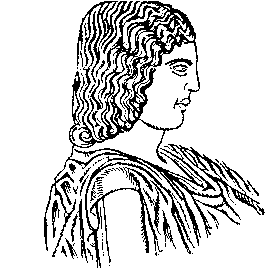 ΓΕΩΠΟΝΙΚΟ ΠΑΝΕΠΙΣΤΗΜΙΟ ΑΘΗΝΩΝ ΙΕΡΑ ΟΔΟΣ 75,  118 55 ΒΟΤΑΝΙΚΟΣ, ΑΘΗΝΑΑ Ν Α Κ Ο Ι Ν Ω Σ Η	Η διδασκαλία του μαθήματος «ΔΙΑΤΡΟΦΗ ΑΓΡΟΤΙΚΩΝ ΖΩΩΝ» για τους φοιτητές του Τμήματος Επιστήμης Τροφίμων & Διατροφής Ανθρώπου θα αρχίσει την Τρίτη 10 Οκτωβρίου 2017 (Εργαστήριο) και την Παρασκευή 13 Οκτωβρίου 2017 (Θεωρία).Από το Εργαστήριο Φυσιολογίας Θρέψεως & ΔιατροφήςΤΜΗΜΑ ΕΠΙΣΤΗΜΗΣ ΖΩΙΚΗΣ ΠΑΡΑΓΩΓΗΣ ΚΑΙ ΥΔΑΤΟΚΑΛΛΙΕΡΓΕΙΩΝ			              ΕΡΓΑΣΤΗΡΙΟ ΦΥΣΙΟΛΟΓΙΑΣ ΘΡΕΨΕΩΣ ΚΑΙ ΔΙΑΤΡΟΦΗΣ                                     ΑΘΗΝΑ 3/10/2017Διευθυντής:  ΚΑΘΗΓΗΤΗΣ ΓΕΩΡΓΙΟΣ  ΖΕΡΒΑΣΤηλ.: 210 5294411, 5294412 - Fax: 210 5294413                                                                                                                      E-mail: gzervas@aua.gr